FRUIT-JUS est une jeune entreprise privée créée en 2006, certifiée ISO 9001, elle commença avec les jus de fruits par le conditionnement en carton avec des pack d’1 litre et des briquettes de 20 cl avec une variété de 10 parfums. Le service marketing fournit les informations suivantes concernant le produit Pack 1 litre / Cocktail de fruits :Historique des ventes :Evolution des ventes : D'après une étude statistique, les ventes de ce produit évoluent avec une tendance exponentielle. Travail à faire :L'entreprise  HEATING  produit et commercialise les chauffages électriques, vu que ce produit est saisonnier et la forte demande en hivers et automne, l'entreprise produit aussi pendant les autres saisons et conserve en stock pour faire face à l'augmentation de la demande, la politique de stockage est la suivante :Pour les produits finis l'entreprise conserve au début de chaque trimestre une quantité égale à 25 % des prévisions de vente durant le trimestre suivant.Pour les matières premières, elle conserve à la fin de chaque trimestre une quantité égale à 12 % de la quantité nécessaire à la production  durant le trimestre en question.Les matières utilisées pour la production sont de trois sortes : A, B et C, le stock au 31/12/2010 de ces matières est comme suit : A : 800, B : 700, C : 825 unités.L'entreprise utilise une unité de chaque matière pour produire un chauffage et le prix d'achat de chacune des matières est respectivement de 100, 80 et 60 DA. Le prix de vente unitaire des chauffages est fixé à 2500 DA sans changement durant toute la période. Les prévisions des ventes des produits finis durant les quatre trimestres de l'année 2011 sont comme suit : Quant l'année 2012 les ventes prévues sont : 1er   trimestre : 6400 unités, 2ème trimestre : 1200 unités.Travail à faire :ECOLE  DES  HAUTES  ETUDES  COMMERCIALES  D'ALGERModule : Gestion Budgétaire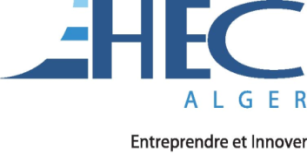 Niveau : 3ème annéeEnseignant : KHERRI AbdenacerSpécialité : ManagementAnnée académique : 2010/2011Groupes : 6, 7, 8, 9, 14, 15 et 16Date : 21/06/2011Durée : 1h30EXAMEN Documents non autorisés.Usage strictement personnel des calculatrices.Le soin et la présentation des copies d'examen seront pris en considération.PREMIERE PARTIE ( THEORIQUE )[ 05 Points ]1. Définir la "Gestion Budgétaire".[ 01 Points ]2. Quels sont les états de synthèse prévisionnels ? [ 01 Points ]3. Déterminer quatre méthodes quantitatives de prévision des ventes.   [ 02 Points ]4. Quelle est la dernière phase du système budgétaire ?[ 01 Points ]DEUXIEME PARTIE ( PRATIQUE )[ 15 Points ]EXERCICE : 01[ 05 Points ]20062007200820092010Pack 1 litre / Cocktail de fruits5000625078109550120201. Déterminez les paramètres a et b.[ 03 Points ]2. Déterminez la formule de l'équation y.[ 01 Points ]3. Prévoyez  les ventes de l'année 2011.[ 01 Points ]EXERCICE : 02[ 10 Points ]1er trimestre2ème trimestre3ème trimestre4ème trimestre6000100050045001. Elaborez le budget prévisionnel des ventes.[ 02 Points ]2. Elaborez le budget prévisionnel de production (en volume).[ 03 Points ]3. Elaborez le budget prévisionnel des approvisionnements.[ 05 Points ]